Муниципальное образование город ТоржокТоржокская городская ДумаП О С Т А Н О В Л Е Н И Е20.10.2020												№ 4О внесении изменений в Регламент Торжокской городской Думы, 
принятый решением городского Собрания депутатов от 29.11.2005 № 236Руководствуясь подпунктом 12 пункта 3 статьи 28 Устава муниципального образования городской округ город Торжок Тверской области, Торжокская городская Дума п о с т а н о в и л а:Внести в Регламент Торжокской городской Думы, принятый решением городского Собрания депутатов от 29.11.2005 № 236 (в редакции постановлений
Торжокской городской Думы от 27.01.2010 № 34, от 28.04.2011 № 21, от 27.11.2012 
№ 37, от 25.08.2015 № 70 и от 12.10.2016 № 15), изменения:пункт 2 статьи 4 изложить в следующей редакции:«2. Председатель Думы может выполнять свои обязанности на профессиональной постоянной (оплачиваемой) или непостоянной основе по решению Думы.».Настоящее Постановление вступает в силу со дня его подписания.Председатель Торжокской городской Думы                 			С.А. Дорогуш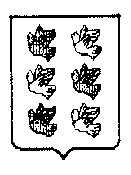 ПРОЕКТ